Инструкции и настройки. Настройка ADSL/Ethernet-маршрутизатора DSL-2640UПодключение к web-интерфейсу:

Настройка соединений (пример настройки в режиме «Мост» и в режиме «Роутер»):


Соединение для подключения к сети IP-TV, и сети SIP телефонии:


Удаление соединений:


Включение/Выключение DHCP для ipoe соединения LAN:


Сохранение конфигурации устройства:


Настройка Wi-Fi:
В адресной строке web-браузера вводим IP-адрес маршрутизатора (по умолчанию установлен IP-адрес 192.168.1.1), нажмаем клавишу Enter.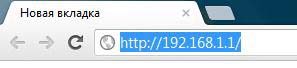 На открывшейся странице необходимо ввести имя пользователя и пароль администратора для доступа к web-интерфейсу маршрутизатора (по умолчанию имя пользователя – admin, пароль – admin). Нажимаем кнопку Вход.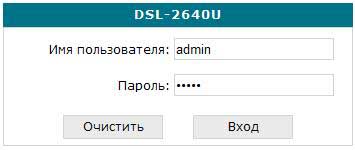 Если аутентификация прошла успешно, то откроется страница системной статистики, на странице приведена общая информация по маршрутизатору и его программному обеспечению.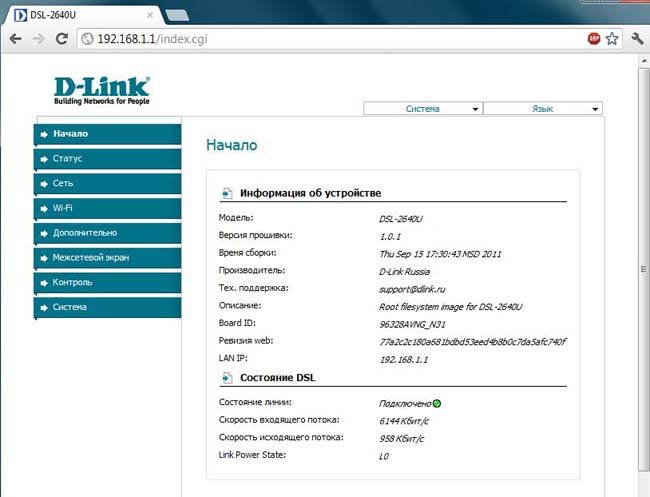 Выбираем меню Сеть / Соединения. Нажимаем кнопку Добавить.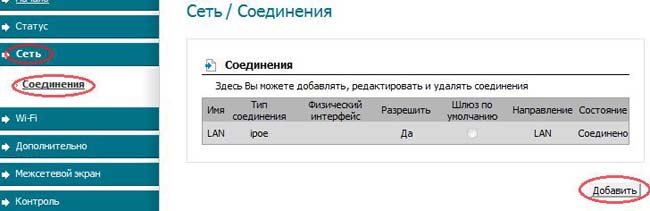 Режим «Мост»

В появившейся форме определяем значения «Тип соединения» - Bridge, «VPI» – 0, «VCI» - 35, нажимаем кнопку «Сохранить»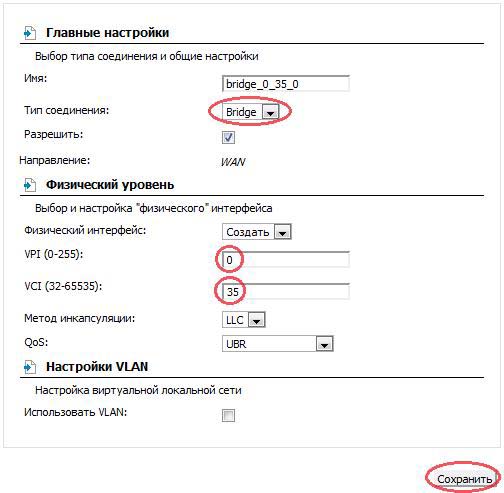 В списке появится созданное соединение.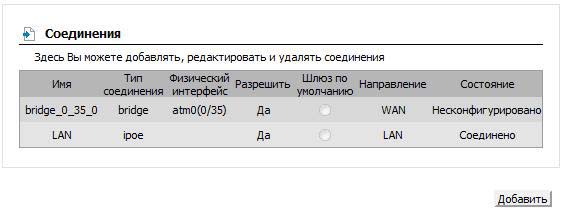 Режим «Роутер»

Как и для остальных соединений, необходимо открыть меню Сеть / Соединения, "Добавить". В появившейся форме, в группе Главные настройки и Физический уровень определить значения «Тип соединения» - PPPoE, «VPI» – 0, «VCI» - 35.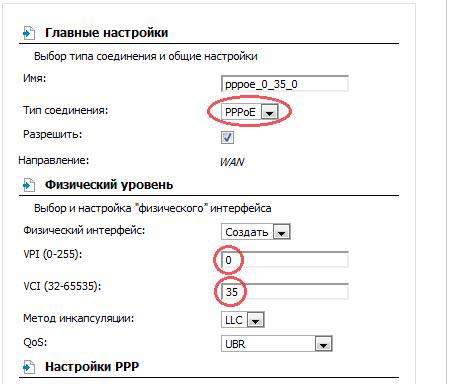 В группе Настройки PPP указать:
PPP Имя пользователя – Логин, который прописан в договоре на услугу «Интернет» и Пароль, Подтрерждение пароля – из договора. Отметить Keep Alive, для поддержания соединения.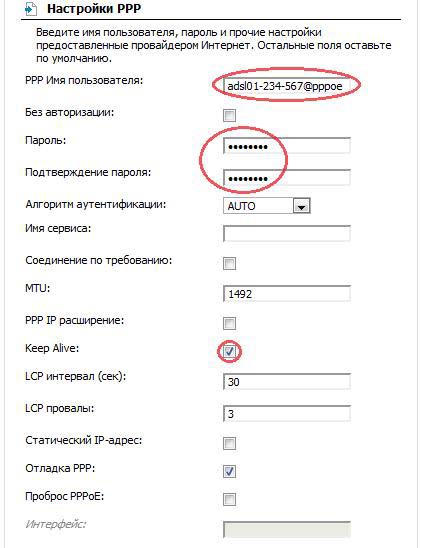 В последней группе настроек – Разное, пометить параметр «Включить IGMP», для корректной передачи IP-TV трафика.
Все прочие параметы, оставить без изменений. Нажать кнопку «Сохранить».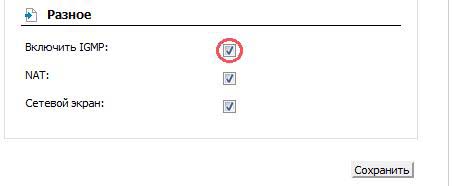 Создается аналогично интернет соединению в режиме «мост», изменяются, при этом только параметры конфигурации VPI и VCI. Небходимо:
Нажать кнопку «Добавить». В форме ввести значения «Тип соединения» - Bridge, «VPI» – 1, «VCI» - 36, для сети IP-TV и «Тип соединения» - Bridge, «VPI» – 2, «VCI» - 35, для сети SIP телефонии. Нажать кнопку «Сохранить».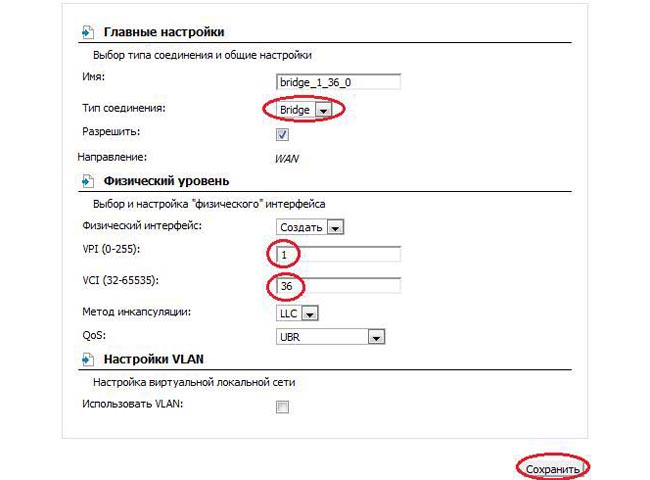 При необходимости удалить соединение:
Выбрать, его в списке соединений, кликнув по нему. Например на bridge_1_36_0.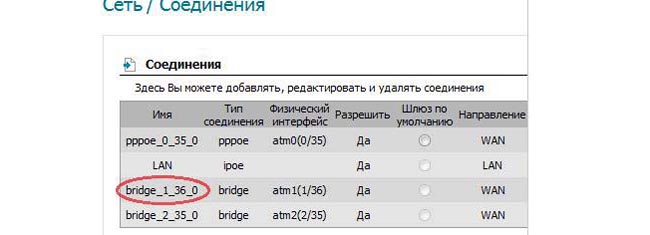 В самомом низу появившейся формы, с параметрами данного соединения, нажать кнопку «Удалить».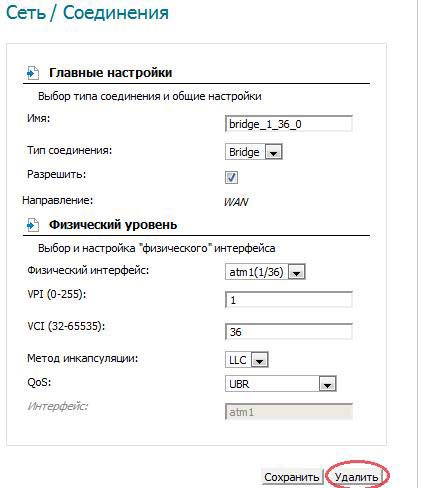 В маршрутизаторе DHCP сервер влючен по умолчанию. Если есть необходимость его выключить или включить, то нужно:
Кликнуть на на соединении LAN.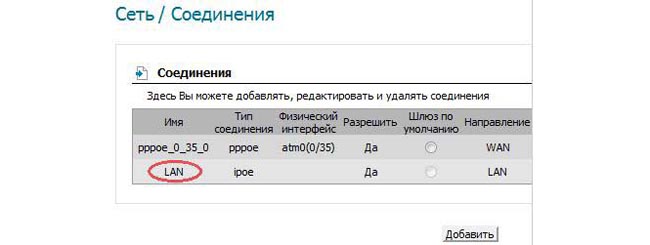 Выбрать вкладку с настройками DHCP-сервер.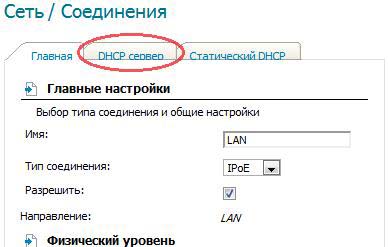 Выбрать Режим – Разрешить/Запретить в зависимости от того, что нужно (включить или выключить). Нажать кнопку «Сохранить».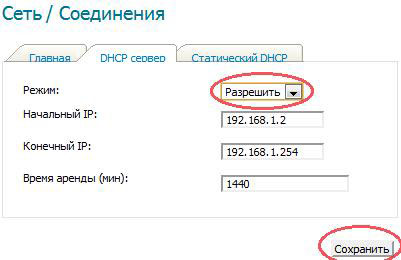 После завершения настройки – добавления, редактирования, удаления соединений, необходимо сохранить конфигурацию устройства, нажав соответствующую кнопку.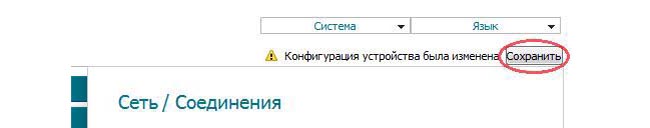 По умолчанию в машрутизатере включена, Wi-Fi точка доступа с названием DSL-2640U, без шифрования.
Для конфигурации беспроводной локальной сети, нужно перейти в меню Wi-Fi, при этом откроется страница «Общие настройки». В нем будет всего один параметр, позволяющий выключить или включить беспроводное соединение. Для этого необходимо снять или установить "флаг" и нажать кнопку «Изменить».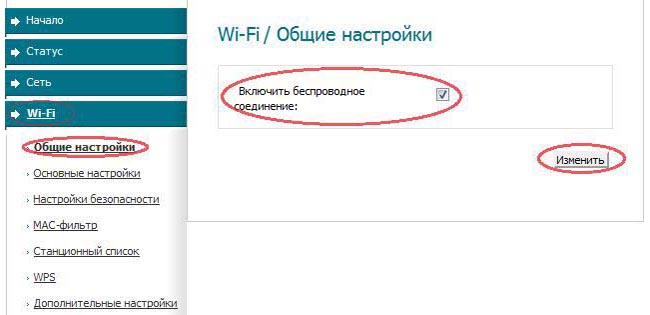 В подменю Основные настройки:
Можно изменить название беспроводной сети (параметр SSID), например на my_wi_fi_net, с таким именем сеть будет видно при поиске с других устройств. Выбрать Канал – auto, для автоматического определения марушитизатором канала с наименьшими помехами. Для работы услуги IP-TV через Wi-Fi, необходимо снять "флаг" Запретить мультикаст (Может привести к занчительной загрузке беспроводного канала, рекомендуется убирать флаг только в случае необходимости). Для применения изменений нажать кнопку «Изменить».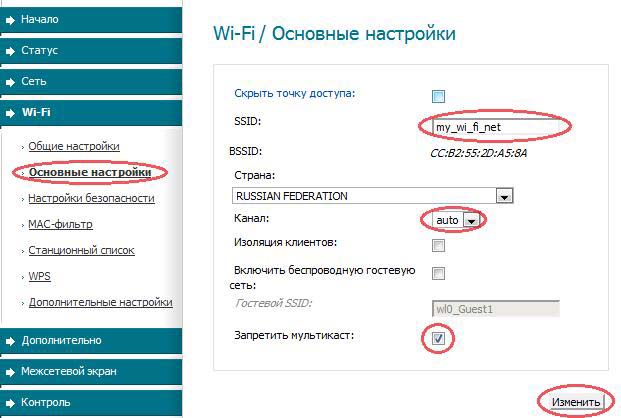 Во время эксплуатации точки доступа, для безопасности, рекомендуется использование шифрование. Для его настройки нужно перейти в подменю «Настройки безопасности» и установить значения для параметров:
Сетевая аутентификация - WPA2-PSK, ключ шифрования PSK – Желаемый пароль для Wi-Fi (минимум восемь символов), WPA шифрование – TKIP+AES, Нажать кнопку «Изменить».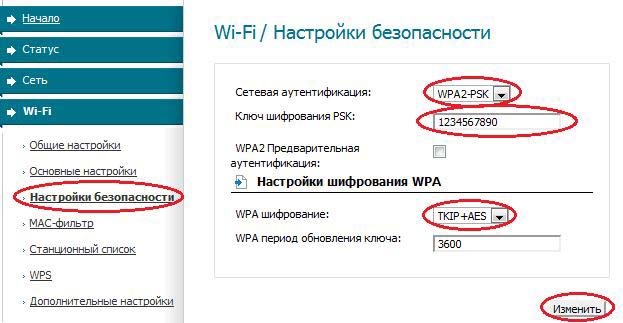 